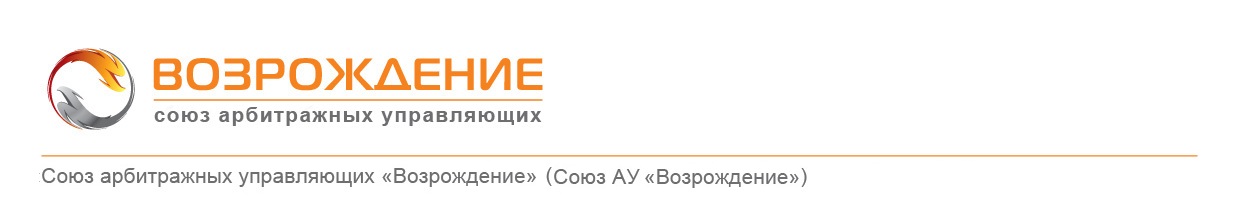 Совет Союза АУ «Возрождение» от 22 декабря 2022 г., протокол  №СС- 20/22	Место проведения: г. Москва, ул.Садовая-Черногрязкая, дом 8 стр.1, офис 304.Форма проведения: заочная. Приняли участие восемь членов Совета Союза АУ «Возрождение» (состав утвержден внеочередным Общим собранием 21.11.2022г.). Кворум имеется.  Повестка дня:О прекращении членства арбитражного управляющего в Союзе АУ «Возрождение». По вопросу №1 Решили:1.1.1. Прекратить членство Протасова Игоря Витальевича, 09.11.1981года рождения,  в Союзе АУ «Возрождение» на основании подпункта «ж» пункта 5.11. Устава САУ «Возрождение» (в редакции от 04 сентября 2020г.) в связи со смертью гражданина.1.1.2. Внести в реестр членов Союза АУ «Возрождение» запись о прекращении членства арбитражного управляющего Протасова И.В.1.1.3. Направить в арбитражный суд ходатайство об освобождении Протасова И.В. от исполнения обязанностей арбитражного управляющего в делах о банкротстве.ГОЛОСОВАЛИ: "ЗА" – единогласно.Председатель Совета 			             	САУ «Возрождение»	                                                                       Г.А. КузнецовСекретарь Совета          САУ «Возрождение»                                                                        Е.Г. Дорохова